Vendredi matinModérateur : Isabelle MARVILLET9H00Ouverture des Rencontres.9H 15Jacques LAMOTHEPédiatre • Toulouse (31)Ces paradis perdus•  Quelques remèdes où le thème du changement est marqué dans leur matière médicale ou dans l'expérience des praticiens.10H15 Montse SOTOMAYORGénéraliste • Sant Cugat del Vallès (E)Le petit grand Magicien10H45 PAUSE11H15 Isabel ROVIRAPédiatre • Sant Andreu de la Barca (E)Que peuvent avoir en commun un bébé de11 mois avec une otite et un homme âgé avec des tremblements ?11H45 Xavier MIROPédiatre • Barcelone (E)Nourrisson au sein avec vomissements paroxystiques.Docteur, commande les adultes et soigne les petits..12H30  Déjeuner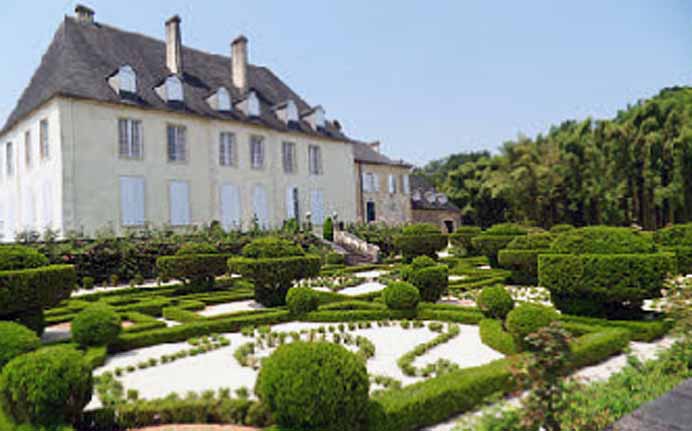 Vendredi après midiModérateur : Micheline PAQUAY 14H30Eric LORENZPédiatre • Son (CH)Adaptations.•   Changements et passages: cela suppose adaptation et c’est probablement cela qui a manqué à mes six petits cas qui comme vous allez le voir, ont bien répondu aux granules miracles.15H15François LITTNERGénéraliste • Bordeaux (33)De quoi y perdre son latin !.•   Deux exemples vidéo, de malades Spongia guéris. 16H00 PAUSE16H30 Jacques REYPédiatre • Saint-Raphaël (83)En passant par la souffrance pour se dire.•   Et s'il était ici dans ces 2 récits, question d'égalité, de fraternité et d'altérité qui concerne évidement de même  le médecin dans sa position et sa pratique.17H15 Pascal BEGHIGénéraliste • Paris (75)Mademoiselle BENITO•  Une petite fille qui prenait trop de place.17H45François GASSINPédiatre • Nantes (44)Non, rien de rien, je ne regrette rien18H30 Assemblée Générale20H30La soirée Restaurant "El Principal"Provenza, 286Samedi matinModérateur : Birthe REPPENING 9H00Didier GRANDGEORGEPédiatre • Fréjus (83)L'enfant et les difficultés scolaires.•      L'aide de l'homéopathie 10H00Ana DELGADO-RABADÀOrthodontiste • Barcelone (E)Constitutions homéopathiques et orthodontie.•  Est-ce que on peut aider nos petits patients qui ont besoin de traitements orthodontiques avec l'homéopathie ?10H30 PAUSE11H00Florence PEYREFITTEPédiatre • Présidente du G.P.H.E.F. • Paris (75)Les années passent ...•      Et je découvre un remède déjà traité il y a plusieurs années,  par l’intermédiaire d’autres symptômes dans 3 observations!11H45Philippe MARCHATHoméopathe • Saint-Abit (64)L'homéopathie peut elle changer sa façon de se penser ou préfère-t-elle passer à la trappe ?12H30  DéjeunerSamedi après-midiModérateur : Élisabeth JAULT14H30 Francine LYSPédiatre • Bruxelles (B)Le mouvement, moteur pour être ou naître au monde.•  Illustration de Rhus tox dans un cas d’autisme.15H30Andrea MILITARU-SOMOGYIPédiatre • Nantes (40)Les Arachnidae en pédiatrie: anciens remèdes oubliés et nouveaux remèdes très peu connus.•    Quelques cas de la famille des Arachnidae répertorisés et interprétés selon l'analyse de groupe de Jonathan Hardy en mettant l'accent sur les spécificités pédiatriques16H30 Fin des Rencontres